Практическая работа №39.Построение сетевых примитивов. Создание отверстий.Цель работы: формирование умений редактирования 3D-объектов в программеAutoCAD..Перечень типового оборудования: компьютер ПЭВМ AMD X2/HDDХод работыИзучите теоретический материал по теме.Посмотрите материалы по ссылке https://www.youtube.com/watch?v=JKGxa4goSacТеоретические сведенияВ связи с особой организацией твердотельных объектов (примитивов типа 3DSOLID) их точки нельзя использовать для таких действий, как растягивание, модификация граней и ребер и др. Для этих целей предусмотрена панель инструментов Solids Editing (Редактирование тел) (рис. 7.1).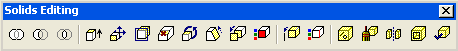 Рис. 7.1. Панель инструментов Solids EditingПервые три кнопки панели соответствуют операциям объединения, вычитания и пересечения тел. Назначении других кнопок приведено в табл. 7.1.Рассмотрим пример операции вычитания. Вычесть цилиндр из параллелепипеда. Исходные данные приведены на рис. 7.2.Последовательность действий следующая:нажимаем кнопку Substract .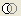 Command: _subtract;Select solids and regions to subtract from:Select objects: 1 found (выделяем параллелепипед, нажимаем Enter);Select objects:Select solids and regions to subtract ... (выделяем цилиндр, нажимаем Enter);Select objects: 1 found;Select objects: (нажимаем Enter);в результате получаем объект с вырезанным цилиндром (рис. 7.3).Инструменты панели UCS,    таблица 7.1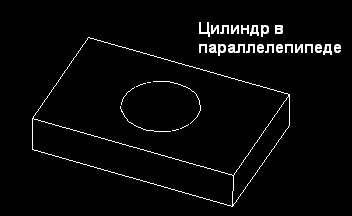 Рис. 7.2. Исходные данные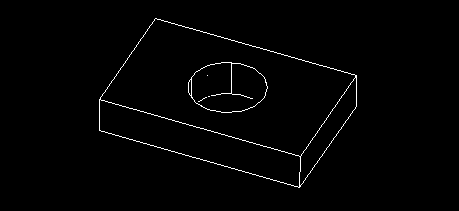 Рис. 7.3. Объект с вырезанным цилиндромПрактическое задание 7.1Постройте объекты, изображенные на рис. 7.2.Команды редактирования в двумерном пространстве, например:  Move (Перенос), Copy (Копирование), Rotate (Поворот), Mirror (Зеркальное отображение) и Array (Размножение массивом), могут использоваться и в трехмерном пространстве.В двумерном пространстве команда Rotate производит поворот объекта вокруг указанной точки. При этом направление поворота определяется текущей ПСК. При работе в трехмерном пространстве поворот производится вокруг оси. Ось может определяться следующими способами: указанием двух точек, объекта, одной из осей координат (X, Y или Z) или текущего направления взгляда. Для поворота трехмерных объектов можно использовать как команду Rotate, так и ее трехмерный аналог – Rotate 3D. Команда Rotate 3D, осуществляющая поворот объектов в трехмерном пространстве вокруг заданной оси, вызывается из меню Modify/3D Operation/Rotate 3D.Команда Mirror 3D, осуществляющая зеркальное отображение объектов относительно заданной плоскости, вызывается из меню Modify/3D Operation/Mirror 3D.Команда 3D Array позволяет создавать прямоугольный и круговой массивы объектов в трехмерном пространстве. Отличие от аналогичной команды, применяемой в двухмерном моделировании, состоит в том, что при создании прямоугольного массива объектов кроме количества столбцов и строк запрашивается (задается вдоль направления оси Z) количество уровней, а при создании кругового массива вместо центра вращения используется ось вращения, начальную и конечную точки которой следует указать в ответ на запросы. Команда 3D Array вызывается из меню Modify/3D Operation/3D Array.Практическое задание 7.2Создайте зеркальную копию объекта, изображенного на рис. 7.3.Поверните его на угол 45 градусов по отношению к нижней грани исходного объекта.Сохранить файл в своей папке под именем «Практическая работа №7»Контрольные вопросыНазовите основные команды редактирования 3D-моделей.Перечислите	команды	редактирования,	которые	используются	только	при построении 3D-моделей.Перечислите команды редактирования, которые используются при построении 3D- и 2D-моделей.Методические указания.ВАРИАНТ 1Загрузите программу AutoCAD. Выполните практическое задание №39ВАРИАНТ 2Если нет автокада. Задания выполняем в тетради в виде конспекта (или в ворде), ответы на вопросы, вывод. Конспект  нужно сфотографировать (или файл в ворде)  и прислать мне фото.НЕ ЗАБУДЬТЕ НА КОНСПЕКТЕ НАПИСАТЬ СВОЮ ФАМИЛИЮ И ГРУППУ!Сохраняем  файлы фотографий 39 Фамилия, группа А21.Ответьте на контрольные вопросы. Сделайте вывод.В теме письма тоже пишите 39 Фамилия, группа А21.Сохраняйте правильно, чтобы можно было определить вашу работу!За выполненные оба варианта- оценка выше.Высылаем мне на почту или ВК. . вступайте ко мне в сообщество Смирнова И.А. ИнформатикаПиктограммаНазначение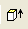 Выдавливает	грани	тела	на	заданную глубину или вдоль траектории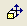 Переносит	грани	тела	на	заданное расстояние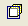 Равномерно смещает грани на заданное расстояние или до указанной точки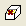 Удаляет	грани	тела	вместе	с сопряжениями и фасками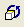 Поворачивает грани вокруг заданной оси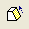 Сводит грани на конус под заданным углом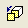 Создает копии граней тела в виде областей или твердотельных оболочек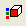 Изменяет цвет отдельных граней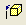 Создает копии ребер тела в виде отрезков, дуг, окружностей, эллипсов или сплайнов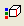 Изменяет цвет ребер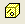 Создает клеймо (новое ребро, являющееся отпечатком другого объекта) на грани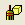 Удаляет лишние ребра и вершины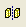 Разделяет	многосвязные	тела (занимающие несколько замкнутых объемов в пространстве) на отдельные тела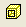 Создает полую тонкостенную оболочку заданной толщины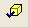 Проверяет,	является	ли	объект допустимым теломА-2107.05.2020Информационные технологии в ПД.Преподаватель Смирнова И.А.Практическая работа №39 orhideyavesna@mail.ruhttps://vk.com/public193123949,Смирнова И.А. ИнформатикаВремя выполнения-1 день